 «Что необходимо знать при покупке косметики и парфюмерии»В соответствии с Законом Российской Федерации «О защите прав потребителей» потребителю должна быть своевременно предоставлена необходимая и достоверная информация о товаре, обеспечивающая возможность его правильного выбора. Возврат косметики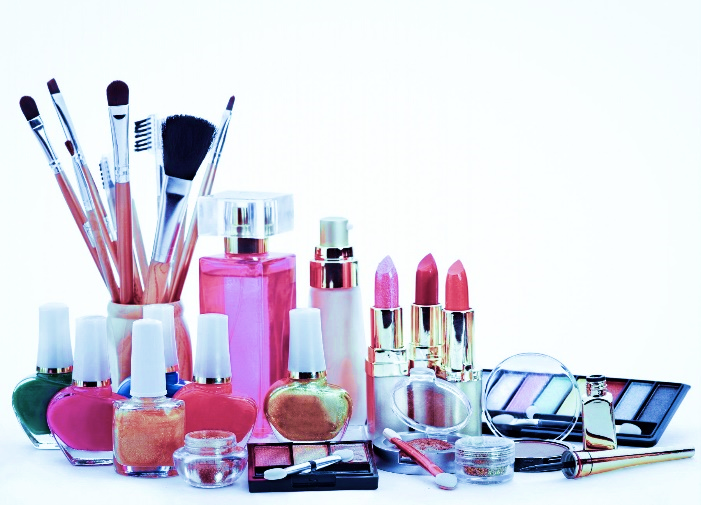 Особенно досадным бывает случай, когда Вы приобрели косметические товары, и они не подошли вам по какой-то причине или, хуже того, оказались некачественными. Что делать? Возможен ли их возврат?Потребителю нужно понимать, что возможны два случая развития событий:- Вы приобрели качественный товар, но он вам почему-то не подошёл (не понравился его цвет, запах, смутила его консистенция и т.п.);- Товар оказался дефектным, бракованным, просроченным.В зависимости от того, какой случай имеет место быть, предполагаются совершенно разные права у вас как покупателя и у продавца вашего товара.По какой причине можно вернуть косметику?По закону продавец (производитель) товара должен представить (наименование товара, цвет, наименование производителя, химический состав и др.), обязан указать сведения о результатах прохождения образцом обязательной медицинской и гигиенической сертификации, особых условиях применения, правилах хранения товара и других условиях, существенных для косметического товара.Покупатель обладает правом ознакомиться с запахом, видом товара. Важно понимать, что согласно п.3. Перечня непродовольственных товаров, возвращение и обмен которых не выполняется, если они признаны товарами надлежащего качества указанного Постановления Правительства РФ не подлежат возвращению и обмену парфюмерно-косметические товары.Можно ли вернуть качественную косметику?Даже если любой чек на этот товар будет у Вас, не будет нарушен товарный вид, упаковка, и товар, в целом, будет в идеальном состоянии, вернуть товар не получится. То есть, если продукт качественный, но просто вам почему-то не подошёл, вы не сможете его вернуть, обменять. Продавец вам откажет и будет прав.Возврат некачественной косметикиЕсли же купленная вами косметика просрочена или она оказалась ненадлежащего качества, закон обязывает продающее лицо принять у вас этот товар при наличии кассового или товарного чека, или без него. Правда без него будет вернуть косметику сложнее, так как могут потребоваться показания свидетелей, видевших факт приобретения вами этого товара.Косметические и парфюмерные средства - это товар особого рода, и здесь в полной мере можно говорить и о соблюдении права потребителя не только на получение качественного товара, полной информации о нём, но и об обеспечении безопасности товара, что регламентируется гл.7 Закона «О защите прав потребителя». Тем более, если вы поняли, что приобретённый товар некачественный, вы имеете право потребовать компенсации за причинение вреда, нанесённого этим товаром вашему здоровью. Это позволяет сделать ст.14 Закона. Также возврату подлежит товар, вложенный в упаковку, в том случае, если по каким-то своим характеристикам (цвет, вес, объем, состав ингредиентов и др.) не соответствует данным о товаре, указанным на упаковке этого товара. (Например, на упаковке указано, что в ней содержится туба с краской для волос цвета «Сахара», а на самом деле внутри вы находите тубу с цветом «Пепельный блондин»).Как вернуть косметику?В любом случае, процедуру обмена лучше начинать с похода в магазин, взяв с собой товар, все документы, удостоверяющие факт покупки его в этом магазине. Попытайтесь обменять товар у продавца, просто рассказав ему о случившемся недоразумении. Чаще всего товар будет обменен. Если этого не случилось, заполните бланк претензии по качеству товара, который должен быть в магазине и передайте продавцу, попросив его расписаться в получении на копии документа, которую вы возьмёте с собой.У продающего лица будет 10 календарных дней на то, чтобы принять решение по принятому документу (в соответствии со ст.22 Закона) и ещё 3 дня, чтобы вернуть вам деньги. Иначе вы можете обращаться в суд. Приобретая косметику, будьте внимательны. Покупайте её в проверенных местах, и пусть она радует вас любимым ароматом и неизменно высоким качеством.